Drawing Composite Bar ChartsDrawing Composite Bar Charts(a)(b)The table shows the number of ice creams and soft drinks sold over a week by an ice cream van. Draw a composite bar chart to represent this information. Include a key.The table shows the recorded sales of TVs, laptops and mobile phones in a shop each month for 6 months. Draw a composite bar chart to represent this information. Include a key.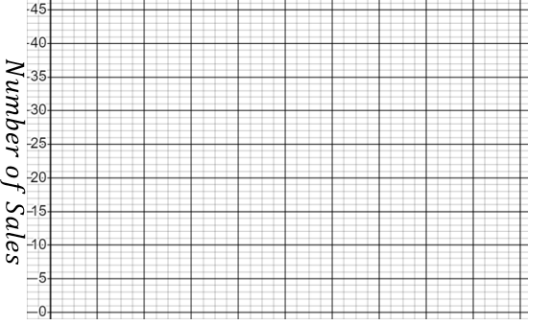 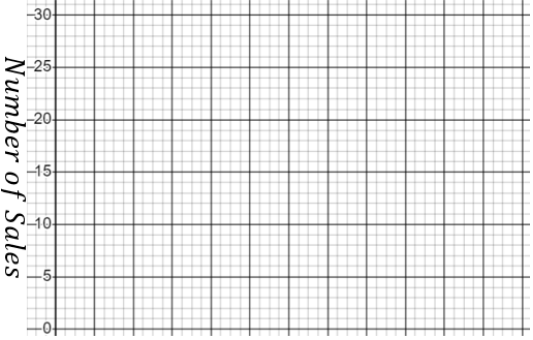 